Men Woman and Guitars in Romantic EnglandVHarmony in the Lowest Home: the Guitar and the Labouring Poor.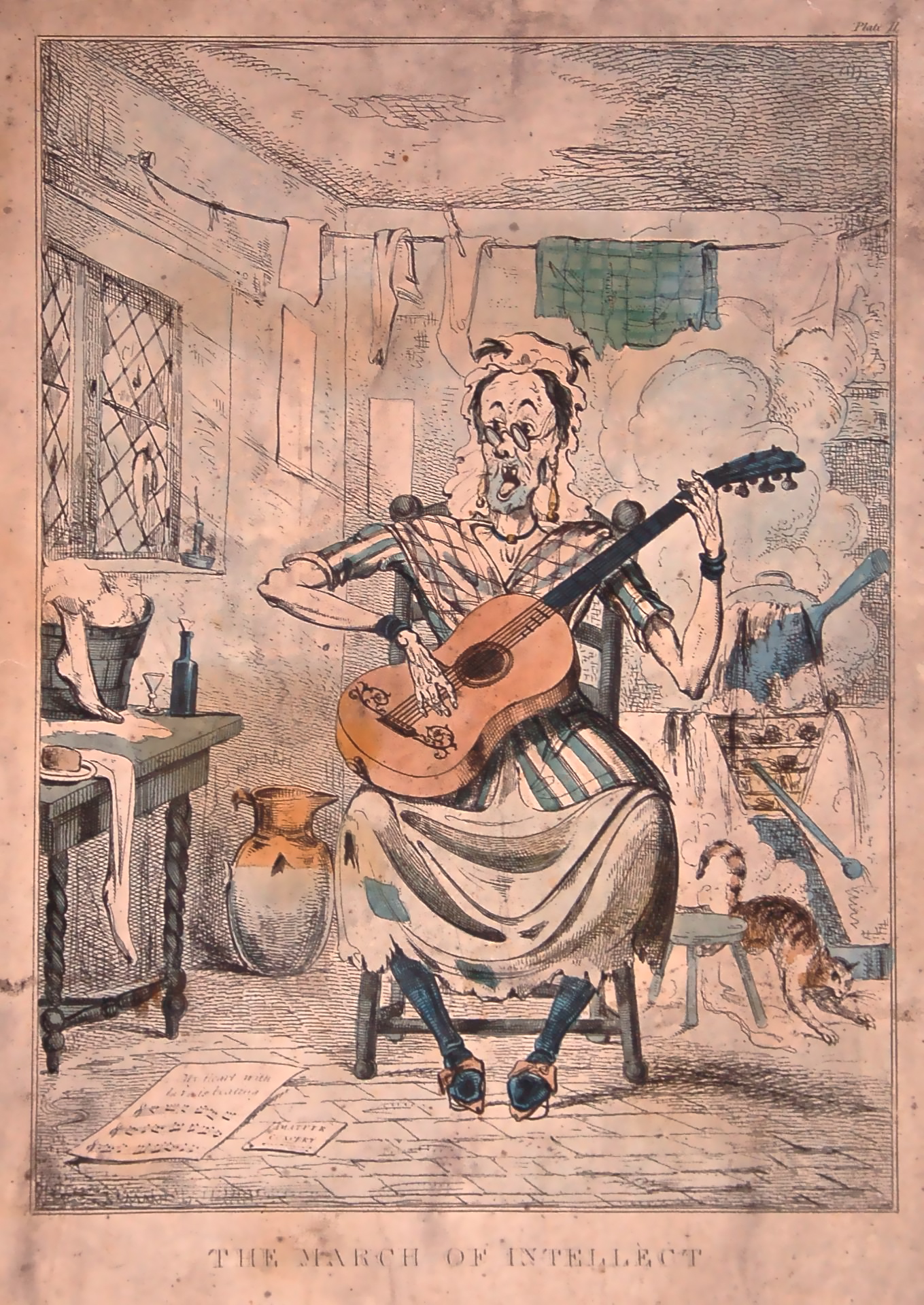 The March of Intellect, caricature of 1831. Private collection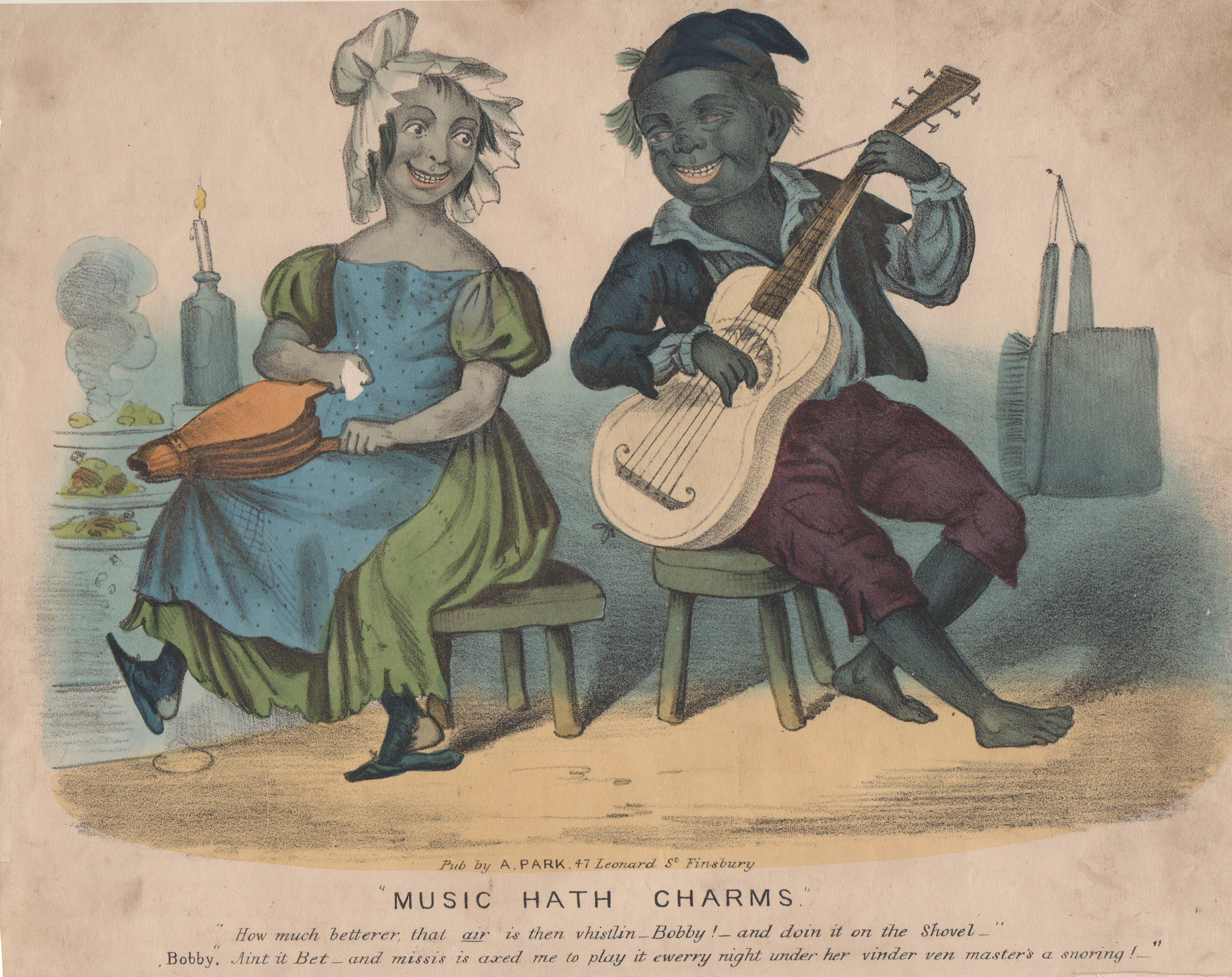 Music hath charms. Lithograph of c1840. Private collection	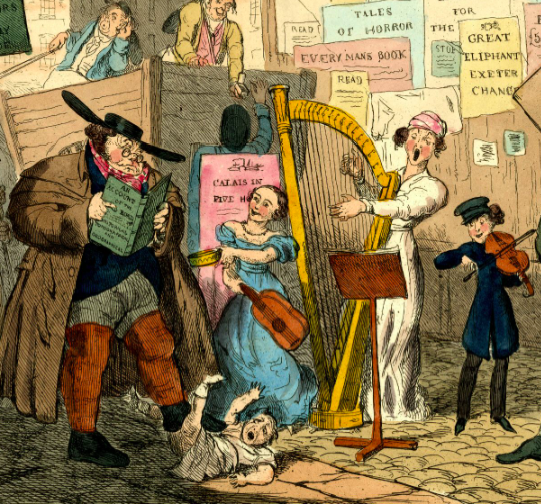 Street musician with a guitar. Detail from a hand-coloured lithograph. Private collection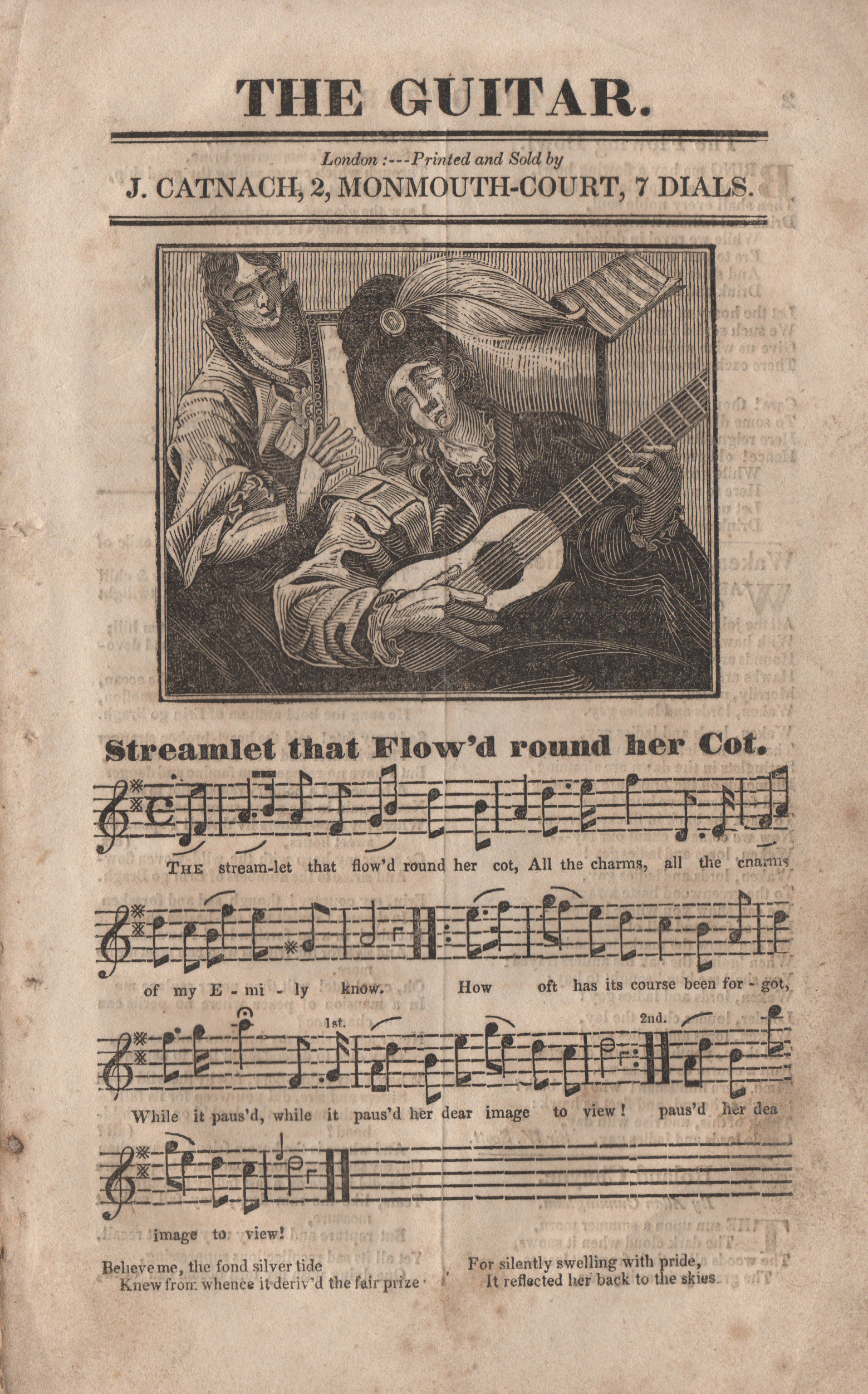 Catnach, The Guitar. Private collection.